Boissons 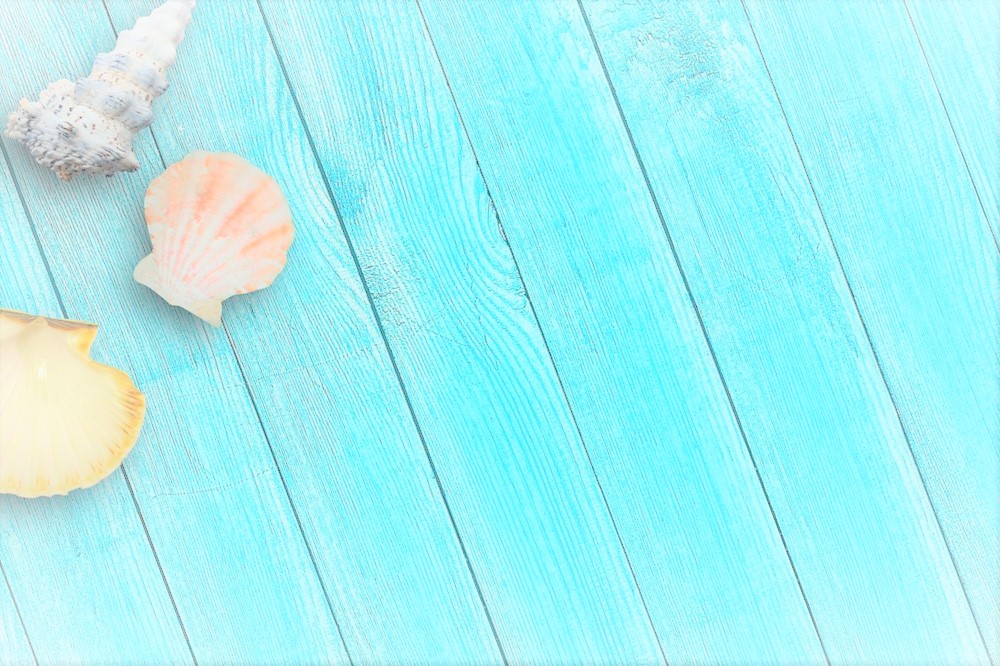 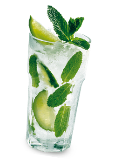 Cocktails / ApéritifsMojito maison (15cl)			7,00 €Apérol Spritz (15cl)			7,00 €Kir Jurassien (12cl)			7,00 €Blanc-Cassis (12cl)			2,50 €(Griotte, Framboise, Mûre, pêche ou Cassis)Blanc-Cassis Pétillant (10cl)		4,00 €		Porto, Martini, Suze (4cl)			3,50 €Anisés (2cl)				3,00 €Gin, Vodka, Rhum, Whisky (4cl)		6,00 €Alcool supérieur (4cl)			7,00 €Macvin du Jura (4cl)			5,00 €Crémant du Jura (10cl)			6,00 €Supplément soft			1,00 €BièresA la pressionKronenbourg (25cl)			3,10 €Grimbergen blonde (25cl)		3,80 €Grimbergen Ambrée (25cl)		4,00 €Picon Bière (25cl)			3,60 €Grimbergen Spéciale (25cl)		4,00 €En bouteille1664 Blanche Bouteille (33cl)		3,90 €Supplément Sirop			0,20 €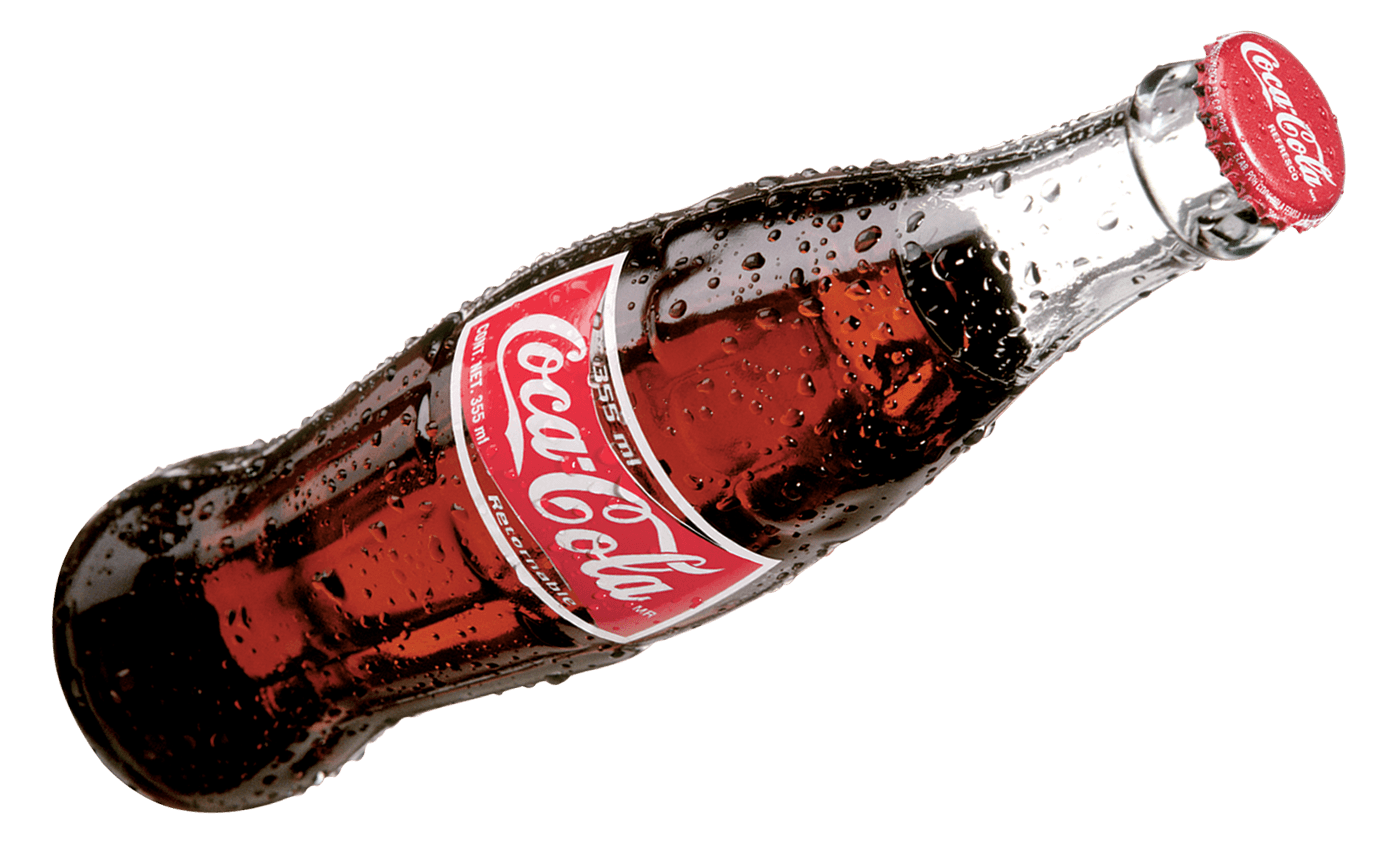 Boissons sans alcoolCoca-cola, Fanta, Orangina,		3,50 €Sprite, Coca-Cola Zéro (33cl), Schweppes,Thé glacé (25cl), Jus de fruits (20cl)*(Orange, Pomme, Ananas, Tomate, Exotique, Abricot)*à base de jus de fruits concentrésLimonade, Diabolo, Sirop à l’eau (20cl)		2,90 €		Perrier (33cl) 			3,20 €Eau de source Carola (100cl)		3,90 €Eau de source Carola (50cl)		2,90 €Eaux de source plates ou gazeuses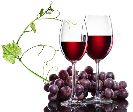 VINSBurgers, Salades et Pizzas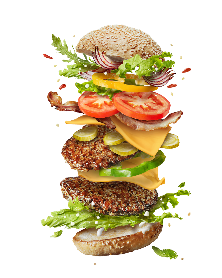 Burgers & fritesJurassien		16,00 €Pain rustique, steak haché 150g, Morbier, saucisse de Morteau, tomate, salade, sauce crème moutarde(Bread, hamburger, Morbier cheese, Morteau sausage, tomato, salad, mustarde and cream sauce)Savoyard		17,00 €Pain rustique, steak haché 150g, raclette, bacon,tomate, salade, oignon, cornichon, sauce crème moutarde(Bread, hamburger, raclette cheese, bacon, tomato, salad, onion, pickles, mustarde and cream sauce)Bacon		15,00 €Pain rustique, steak haché 150g, cheddar, bacon, tomate, salade, oignon, sauce BBQ(Bread, hamburger, bacon, cheddar, tomato, onion, salad, BBQ sauce)Auvergnat		18,00 €Pain rustique, steak haché 150g, Fourme d’Ambert AOP, Bacon, tomate, salade, oignon, sauce crème moutarde(Bread, hamburger, Blue cheese, bacon, tomato, salad, onion, Mustarde and cream sauce)Chicken burger		15,00 €Pain bun’s, filet de poulet pané, bacon, cheddar, tomate,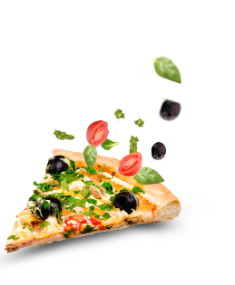 oignon, salade, mayonnaise(Bun’s, chicken, bacon, cheddar, tomato, onion, salad, mayonnaise)Pizzas (servies le soir uniquement)Quatre fromages		13,00 €Sauce tomate ou crème fraîche, bleu, chèvre, brie, mozzarella, origanTomato or clotted cream, bleu cheese, brie, goat cheese, mozarella, oregano	Regina		13,00 €Sauce tomate, champignons, jambon blanc, mozzarella, olives noires, origanTomato, mushrooms, cooked ham, mozarella, olives, oregano	Dijonnaise		14,00 €Crème fraîche, moutarde, oignon, poulet, bacon, mozzarella, origanClotted cream and mustard, onion, chicken, bacon, mozzarella, oreganoCarnivore		14,00 €Sauce BBQ, poivrons, oignon, bœuf haché, oeuf, mozzarella, origanBBQ sauce, peppers, onion, beef, egg, mozzarella, oreganoSavoyarde				15,00 €Crème fraîche, lardons, oignon, pommes de terre, raclette, mozzarella, origanClotted cream, onion, bacon, potato, raclette cheese, mozzarella, oreganoFrancomtoise				15,00 €Crème fraîche, pommes de terre, saucisse de Morteau,  Cancoillotte, mozzarella, origanClotted cream, potato, Morteau sausage, cancoillotte cheese, mozzarella, oreganoSpéciale				15,00 €Crème fraîche, oignon, curry, poulet, chèvre, miel,mozarella, origanClotted cream, potato, onion, curry, chicken, goat cheese, honey, mozzarella, oreganoBoissons chaudes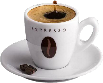 Expresso, Décaféiné		   	   1,70 €Café noisette				   1,80 €Double expresso			   3,20 €Grand Crème				   3,30 €Chocolat chaud 			   3,30 €	Thé, Infusion				   3,10 €Digestifs 4cl 				   7,00 €La Carte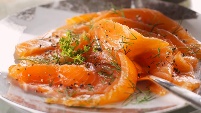 Entrées Gravlax de saumon 			11,00 €à l’aneth et au citron vertSalmon Gravlax whith dill and limeBloc de foie gras de canard 		12,00 €et confit de figues		Block of duck foie gras and fig confitEscargots de Bourgogne au beurre persilléBurgundy snails with marbled butterPar 6   	8,00 € 	Par 12	13,00 €Carpaccio de bœuf au basilic et parmesan	  8,00 €Beef carpaccio with basil and parmigianoTerrine de lapin maison aux noisettes	  7,00 €        Homemaderavvit terrine with hazelnutsTartare de tomate au thon 		  7,00 €        Tomato tartare with tunaPlatsFilet de Bar à la plancha,		19,00 €Seabass filet Faux Filet grillé beurre Maître d’hôtel	18,00 €Grilled sirloin steak with parsley butterCuisses de grenouilles en persillade	22,00 €Frog leg with parsley and garlic butterBréchets de poulet en persillade	16,00 €Chicken wishbones with garlic butterAndouillette grillée au vin blanc		14,00 €Anduillette grilled in white wineFish and chips de cabillaud		16,00 €Cod « fish and chips »Steak de hampe grillée sauce échalotes	16,00 €Grlled skirt steak with shallot sauceSalade Caesar		16,00 €Salade, poulet, tomates, œuf dur, croutons, parmesan et sauce Caesar(Green salad, chicken, tomatoes, boiled egg, croutons, parmigiano and Caesar sauce)Salade Fermière	15,00 €Salade, Jambon blanc, poulet, comté, tomates, œuf dur(Green salad, chicken, ham, cheese, tomatoes, boiled egg, dressing sauce)Salade toast de chèvre		15,00 €Salade, toasts de chèvre lardé, tomates, noix(Green salad, goat cheese toast and bacon, nuts, dressing sauce)DessertsMi-cuit au chocolat, crème anglaiseet glace vanille			  7,00 €Chocolate cake with curstard, vanilla ice creamCrème brûlée vanille 			  7,00 €Creme brulée Assiette de fromages affinés		  8,00 €Select CheesesFromage Blanc à la crème		  6,00 €Cottage cheeseCoupe de glace 3 boules et crème fouettée	  6,00 €Ice cream 3 scoops and whipped creamSalade de fruits frais		 	  7,00 €Iced nougat with red fruit coulisMousse au chocolat ou au citron	  5,00 €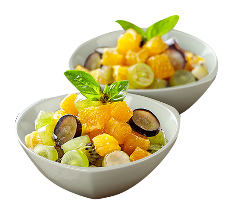 Chocolate or leemon mousseCrumble aux fruits et glace vanille	  7,00 €Fruits crumble and vanilla ice creamNos parfums de glace :Vanille, chocolat, fraise, caramel, pistache, café, rhum-raisin, noix de coco, citron, framboise, cassis, Smarties,  Les menus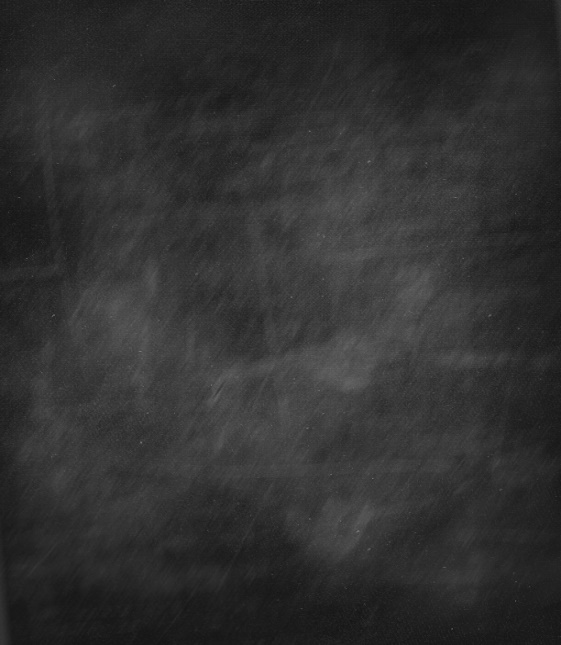        Menu BistrotEntrée + plat ou Plat + dessert : 	20,00 €Entrée + Plat + Dessert : 		24,00 €Entrée au choix :6 escargots de Bourgogne au beurre persillé Carpaccio de bœuf basilic et parmesanTartare de tomate au thonTerrine de lapin aux noisettesPlat au choix :Steak de hampe grillée sauce échaloteFish and chips de cabillaudAndouillette grillée au vin blancBacon ou Chicken Burger Salade FermièreDessert au choix :A choisir dans notre carte de dessertsMenu Enfant (jusqu’à 10 ans)		9,00 €Cheeseburger ou nuggets (5 pcs) servi avec des frites + 2 boules de glace ou Mousse au chocolat + 1 boissons sans alcool 25clMenu du Jour			13,90 €(Tous les midis du lundi au vendredi et le soir du lundi au jeudi sauf jours fériés et veille de fêtes) 	Buffet d’entrées + plat du jour + fromage + dessertVins PétillantsCrémant du Jura Brut AOC                                26,00 €Blanc de blanc Adrien Romet brut                  18,00 €Vins au pichet AOC  25cl :  6,00 €    50 cl :  10,00 €Côtes du Rhône Rouge, Mâcon blanc, Côtes de Provence rosé AOC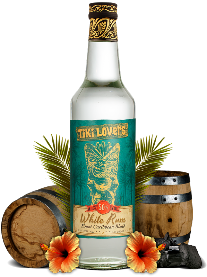 Consultez notre carte de Whiskys et de Rhums d’exception !15cl37.5 cl75 clVINS BLANCSMâcon Fleur Blanche AOC« Les caves de Viré »4,00 €20,00 €Côtes de Jura Blanc Tradition AOC« Caveau des Jacobins »20,00 €Arbois Béthanie AOC« Fruitière vinicole d’Arbois »5,00 €15,00 €23,00 €VINS ROSÉSCorolle Côte de Gascogne AOC« Plaimont producteur »4,00 €20,00 €St Tropez Gourmandise IGP« Les vignerons des terres secrètes »18,00 €VINS ROUGECôtes du Jura Pinot noir AOC« Caveau des Jacobins »19,00 €Bourgogne Pinot noir AOC« Les vignerons de Buxy »4,80 €13,00 €22,00 €Côtes du Rhône Les Coudriers AOC« Les vignerons de l’Enclave »3,90 €12,00 €19,00 €Brouilly Voujon AOC« Domaine Ruet »5,20 €24,00 €Jura Rouge Arley Corail AOC« Château d’Arley »6,00 €26,00 €